Gott, wo Wunder tuet (Miracles) 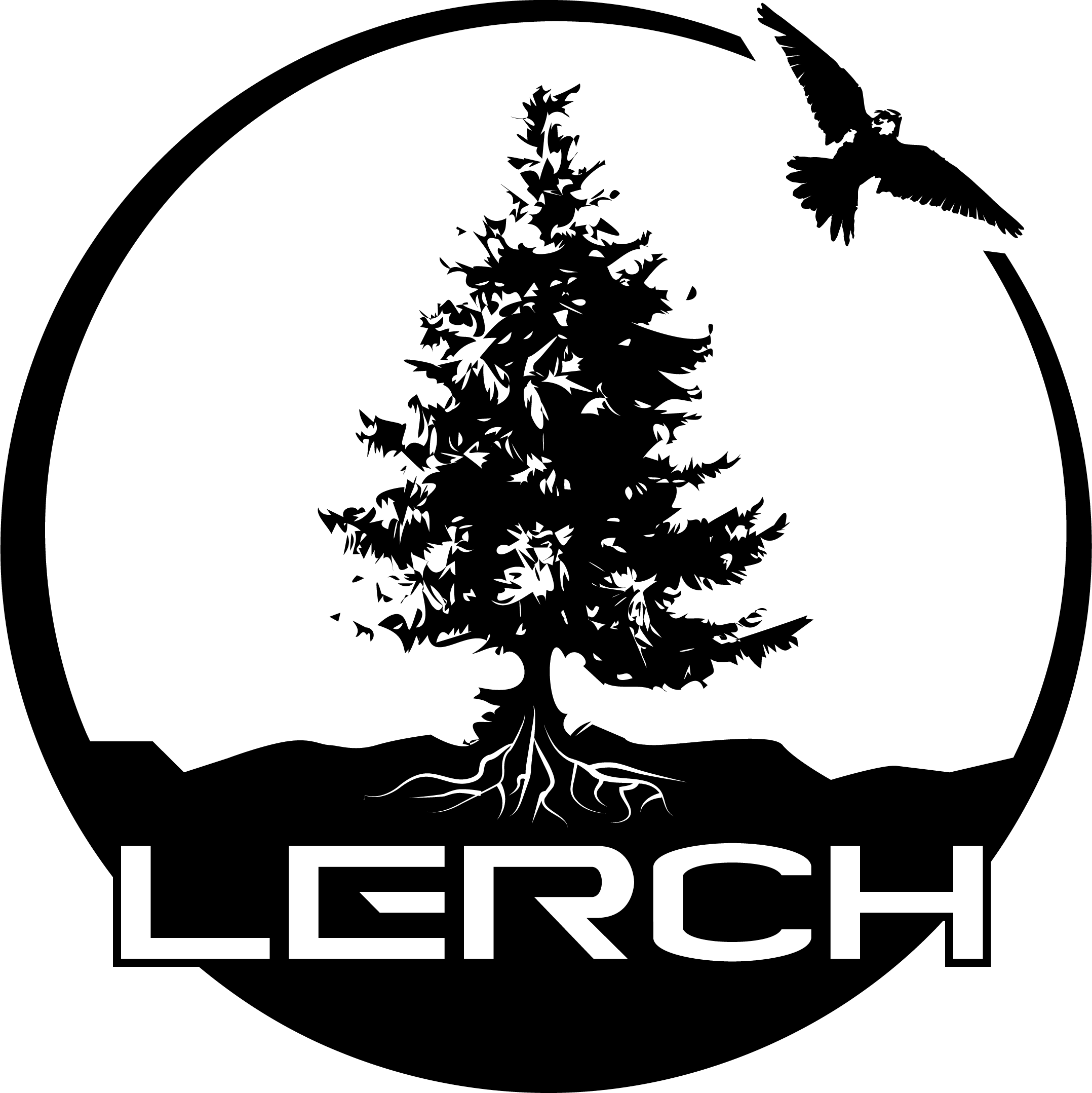 Jesus CultureIntro:	I Dm7    I Am    I B♭2    I Strophe 1Dm7                  AmDä, wo Blinde Ouge schänktB♭2Geit dr Wäg, wo vor mir isch; geit dr Wäg, wo vor mir isch.Dm7                  AmDä, wo Toube Ohre schänktB♭2Git mir Rueh i jeder Angst; git mir Rueh i jeder Angst.ChorusDm                               B♭                 F                           CA di gloubeni, a di gloubeni. Du Gott, wo Wunder tuet.Dm                               B♭                 F                           CA di gloubeni, a di gloubeni. Du Gott, wo Wunder tuet.I Dm7    I Am    I B♭2    I C      IStrophe 2Dm7                  AmDäm, wo nüt unmöglich ischB♭2Streckt sich us u macht mi ganz; streckt sich us u macht mi ganz.Dm7                    AmDä, wo Tod vertriibt u siegtB♭2Sini Chraft, die fliesst dür mi; sini Chraft, die fliesst dür mi.ChorusDm                               B♭                 F                           CA di gloubeni, a di gloubeni. Du Gott, wo Wunder tuet.Dm                               B♭                 F                           CA di gloubeni, a di gloubeni. Du Gott, wo Wunder tuet.(2x)I B♭2     I C     I F/A     I Dm     I (2x)BridgeB♭                                CDä Gott, vom Gester u vom MornF/B♭                         DmdChraft vom Uferstandene,B♭                                 Cdä, wo Toti zrugg i ds Läbe füehrt.                         FDu Gott, wo Wunder tuet. Du Gott, wo Wunder tuet.Schluss: I Dm       I B♭          I F         I C       I (2x)              I Dm       I